Table of ContentsUndergraduate and Graduate Certificate ProgramsCertificate of Graduate Study ProgramsCertificate of Graduate StudyAdvanced Counseling C.G.S.Admission Requirements1.	A completed application form accompanied by a $50 nonrefundable application fee.2.	Completion of all Feinstein School of Education and Human Development admission requirements (standardized test scores are not required).3.	A master’s degree in counseling.4.	A Performance-Based Evaluation of professional work or volunteer experience.5.	A current résumé.Retention Requirement1.	A minimum cumulative grade point average of 3.00 on a 4.00 scale. Grades below a B are not considered of graduate quality and are of limited application to degree work.2.	A minimum grade of B in CEP 610, CEP 611, CEP 683, and CEP 684. Students who receive a grade below a B in any of these courses must meet with the program director. If it is recommended that the student continue, the student must retake the course. 3.	Failure to meet any one of the above requirements is sufficient cause for dismissal from the program.4.	A satisfactory rating on the assessment portfolio.Course RequirementsCoursesTotal Credit Hours: 15-27Advanced Study of Creative Writing C.G.S.Admission Requirements1.	A completed application form accompanied by a $50 nonrefundable application fee.2.	Official transcripts of all undergraduate and graduate records. 3.	A bachelor’s degree in any field.4.	A 1-2 page Statement of Intent, outlining your area of interest, background, writing history and influences.5.	A writing sample in your primary genre: 10-15 pages of poetry, or 15-20 pages of prose (literary fiction or literary nonfiction).Course RequirementsCoursesENGL 581: This course is taken for four semesters, at least one of which is to be in a different genreTotal Credit Hours: 15Advanced Study of Literature C.G.S.Admission Requirements1.	A completed application form accompanied by a $50 nonrefundable application fee.2.	Official transcripts of all undergraduate and graduate records. 3.	A minimum cumulative grade point average of 3.00 on a 4.00 scale in 24 credit hours of upper-level courses in English language and literature.4.	Three letters of recommendation, with at least two from English professors.Retention RequirementA minimum cumulative grade point average of 3.00 on a 4.00 scale in all C.G.S. course work.Course RequirementsCoursesTWELVE ADDITIONAL CREDIT HOURS from:Total Credit Hours: 15Autism Education C.G.S.Admission Requirements1.	A completed application form accompanied by a $50 nonrefundable application fee. Graduate applications are available online at www.ric.edu/feinsteinSchoolEducationHumanDevelopment/Pages/FSEHD-Graduate-Programs-Admission.aspx.2.	Completion of all Feinstein School of Education and Human Development graduate admission requirements.3.	A Rhode Island professional license in teaching or related service, such as occupational therapy, speech therapy, physical therapy, or school psychology.School of NursingNursing M.S.N.Debra ServelloInterim Dean, School of NursingLynn BlanchetteAssociate Dean, School of NursingGraduate Department Chair: Joanne CostelloM.S.N. Graduate Program Director: Kara MistoM.S.N. Program Faculty: Professor Costello; Associate Professors Misto, Mock, Servello; Assistant Professors Calvert, Dame, DiLibero, HodneAdmission Requirements for All M.S.N. Students1.	A completed application form accompanied by a $50 nonrefundable application fee.2.	A baccalaureate degree in an upper-division nursing major from an NLNAC or CCNE accredited program.3.	Applicants with international degrees must have their transcripts evaluated for degree and grade equivalency to that of a regionally accredited institution in the United States.4.	Official transcripts of all undergraduate and graduate records.5.	Completion of a course in statistics (MATH 240 or its equivalent), with a minimum grade of C.6.	A minimum cumulative grade point average of 3.00 on a 4.00 scale in undergraduate course work.
7.	An official report of scores on the Graduate Record Examination or the Millers Analogies Test.8.	An official report of scores on the Test of English as a Foreign Language from international applicants who are from countries where English is not the first language.9.	Current unrestricted licensure for the practice of nursing in Rhode Island.10.	A professional résumé.11.	Three professional references (one from the clinical area).12.	A brief letter of intent, which includes a statement of goals.13.	Proof of residency.14.	An interview may be required. 15.	Under certain circumstances when an application does not meet a requirement for admission, the program may provisionally offer acceptance to an otherwise qualified candidate. Examples include but are not limited to academic concerns related to GPA below 3.0, letter of intent, CV, letters of recommendation or work experience. Under this provision, the applicant will be permitted take courses on a non-matriculated basis and must achieve a minimum B grade in three required nursing courses.  Upon meeting this requirement, the program will matriculate the applicant into the MSN program. Students who are allowed take classes on a provisional, non-matriculated basis are not eligible for financial aid, graduate assistantships or scholarships. Additional Admission Requirements for R.N. to M.S.N. StudentsStudents must fulfill all of the above requirements and successfully complete the R.N. to B.S.N. program, including MATH 240. When at senior standing in the B.S.N. program, students may complete NURS 501, NURS 502, NURS 503, or NURS 512 (up to 9 credits) as electives. Those completed M.S.N. courses will be waived upon entry into the M.S.N. program of study.Additional Admission Requirement for the Adult/Gerontology Acute Care OptionOne year of relevant acute care experience.Additional Admission Requirements for Nurse AnesthesiaDue to clinical rotations at hospitals in Massachusetts, a license is required for Massachusetts. Personal interview is required. Completion of two courses in chemistry (Chem 105, 106) within the last ten years with minimum grades of C. A preferred undergraduate science GPA of 3.0. Of the three required references, one must be from a clinical supervisor. Current ACLS certification. Minimum of one year critical care experience. A complete definition of accepted critical care experience is found on the St. Joseph Hospital School of Nurse Anesthesia website: www.sjhsna.com.Additional Admission Requirements for Nurse Anesthesia:1.	Due to clinical rotations at hospitals in Massachusetts, a license is required for Massachusetts.2.	Personal interview is required.3.	Completion of two courses (total of 8 credits) in chemistry (Chem 105, 106) within the last 10 years with minimum grades of C.4.	A preferred undergraduate science GPA of 3.05.	Of the three required references, one must be from a clinical supervisor.6.	Current ACLS certification.7.	Minimum of 1 year of critical care experience. Complete definition of accepted critical care experience is found on the sjhsna website: www.sjhsna.com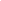 8.	Skills and abilities applicants and students must demonstrate are also on the sjhsna website: www.sjhsna.comRetention Requirement for M.S.N. StudentsAll students are expected to maintain a cumulative average of B (3.00) or better in their graduate program. Students who do not maintain a cumulative B (3.00) average will have their status reviewed by the master’s program director. Students who achieve less than a B, including a grade of ‘U’, in any course will be placed on probationary status.  Students who do not achieve a B or better in Advanced Health Assessment, Advanced Pathophysiology or Advanced Pharmacology must repeat the course and may not progress in clinical courses. Students in the Nurse Anesthesia option who earn a grade of less than B- in the required science courses, including CHEM 519 and BIOL 535 and BIOL 536, will be placed on probationary status.Students on probationary status must achieve a B or better in each required course over the next 9 credits. Two grades below B are sufficient cause for consideration of dismissal; the decision regarding students’ status will be made by the master’s program director in consult with the dean. Students may be required to repeat a course at the discretion of the master’s program director.HandbookThe School of Nursing Handbook for Graduate Students in Nursing provides detailed and essential information about the graduate nursing program. It is available online at www.ric.edu/nursing.Course Requirements - Full-Time StudentsSelect option A, B, or C belowA. Adult/Gerontology Acute CareSubtotal: 45First SemesterSecond SemesterSummer Session IThird SemesterFourth SemesterONE COURSE fromSubtotal: 45B. Nurse AnesthesiaSubtotal: 56First Semester - Summer Session IISecond SemesterThird SemesterFourth SemesterFifth SemesterSixth SemesterSeventh SemesterEighth SemesterSubtotal: 56C. Population/Public Health NursingFirst SemesterSecond SemesterSummer Session IThird SemesterFourth SemesterONE COURSE fromSubtotal: 42Course Requirements - Part-Time StudentsSelect option A or B belowA. Adult/Gerontology Acute CareFirst SemesterSecond SemesterThird SemesterFourth SemesterONE COURSE fromSummer Session IFifth SemesterSixth SemesterSubtotal: 45B. Population/Public Health NursingFirst SemesterSecond SemesterThird SemesterONE COURSE fromFourth SemesterSummer Session IFifth SemesterSixth SemesterSubtotal: 42CoursesNURS - NursingNURS 570 - Nurse Anesthesia Clinical Practicum I (1)Introduction to basic anesthesia skills and techniques for the novice with emphasis on airway management under direct supervision of clinical preceptors.Prerequisite: Graduate status, NURS 501, NURS 502, NURS 503, NURS 515; NURS 516 concurrent.Offered: Summer.NURS 610 - Adult Health/Illness II  Students develop advanced practice nurse competencies specific to caring for adults with select acute health alterations. Emphasis is on the nursing/nursing practice sphere. 15 contact hours.Prerequisite: Graduate status, NURS 510 and NURS 530.Offered:  Fall.NURS 611 - Population/Public Health Nursing II (6)Students collaborate with community groups to assess health needs, develop partnerships, and plan programs to address needs based on cultural sensitivity. Public policy solutions to those needs are proposed. 15 contact hours.Prerequisite: Graduate status and NURS 511.Offered:  Fall.NURS 616 - Advanced Principles of Nurse Anesthesia Practice II (3)Advanced principles of anesthesia administration and management for cardiac, thoracic and neurological surgeries are examined.Prerequisite: Graduate status and NURS 516.Offered: Fall.NURS 620 - Adult Health/Illness III Students develop advanced practice nurse competencies specific to caring for adults with select acute health alterations. Emphasis is on the systems/organizational sphere. 15 contact hours.Prerequisite: Graduate status and NURS 610.Offered:  Spring.NURS 621 - Population/Public Health Nursing III (6)Students engage in public policy and program planning with existing health systems. Focus includes budget development, oversight, and the use of management information systems for decision making. 15 contact hours.Prerequisite: Graduate status and NURS 611.Offered:  Spring.NURS 626 - Advanced Principles in Nurse Anesthesia III (3)Advanced principles of anesthesia and management of endocrine, liver, neuromuscular, and burn surgeries, and surgery in obesity, with chronic pain and in remote settings, are examined.Prerequisite: Graduate status and NURS 616.Offered: Spring.NURS 630 - Nurse Anesthesia Clinical Practicum II (1)Application of theory and development of skills for the advanced beginner under the close supervision of clinical preceptors.Prerequisite: Graduate status and NURS 570; NURS 616 concurrent.Offered: Fall.NURS 636 - Transition into Nurse Anesthesia Practice (2)Topics for entry into professional practice are examined and explored.    Prerequisite: Graduate status and NURS 670; NURS 690 concurrent.Offered: Fall.NURS 640 - Nurse Anesthesia Clinical Practicum III (1)The competent student will continue to apply advanced principles and improve skills under the guidance of clinical preceptors.Prerequisite: Graduate status and NURS 630; NURS 626 concurrent. Offered: Spring.NURS 670 - Nurse Anesthesia Clinical Practicum IV (1)The proficient student will expand and enhance knowledge and skills with minimal direct guidance of clinical preceptors.Prerequisite: Graduate status and NURS 640.Offered: Summer.NURS 691 - Nurse Anesthesia Clinical Practicum V (1)The novice practitioner will prepare to transition from the student role with consultation and minimal guidance of clinical preceptors.Prerequisite: Graduate status and NURS 670; NURS 636 concurrent.Offered: Fall.Area of Study Certificate Advanced Counseling (p. )C.G.S.C.G.S.C.G.S.Advanced Study of Creative Writing (p. )C.G.S.Advanced Study of Literature (p. )C.G.S.Autism Education (p. )C.G.S.Child and Adolescent Trauma  (p. )C.G.S. Elementary or Secondary Mild/Moderate Disabilities (p. )
C.G.S.
Financial Planning (p. )C.G.S.Healthcare Quality and Patient Safety (p. )C.G.S.
Historical Studies  (p. )C.G.S. Integrated Behavioral Health  (p. )C.G.S.
Mathematics Content Specialist: Elementary (p. )C.G.S.Middle Level Education (p. )C.G.S.Modern Biological Sciences (p. )C.G.S.Nonprofit Leadership  (p. )C.G.S. Nursing Care Management (p. )C.G.S. Physical Education (p. )C.G.S.Public History (p. )C.G.S.Severe Intellectual Disabilities  (p. )
C.G.S.
Teaching English to Speakers of Other Languages (p. )C.G.S. Teaching English to Speakers of Other Languages: Bilingual Education Concentration (p. )C.G.S.
CEP 610Advanced Clinical Internship I3FCEP 611Advanced Clinical Internship II3SpCEP 683Practicum III: Advanced Counseling Skills3FCEP 684Practicum IV: Advanced Clinical Interventions3SpELECTIVEElectives (approved by advisor or chair)3-15ENGL 525Topics in Genre3As needed-Or-ENGL 591Directed Reading3As neededENGL 581Workshop in Creative Writing12ENGL 501Literary and Cultural Theory3FENGL 521Topics in Cultural Studies3As neededENGL 523Topics in Ethnic American and/or African American Literatures3As neededENGL 524Topics in Postcolonial Literatures3As neededENGL 525Topics in Genre3As neededENGL 530Topics in British Literature before 16603As neededENGL 531Topics in British Literature from 1660 to 19003As neededENGL 532Topics in British Literature since 19003As neededENGL 540Topics in American Literature before 19003As neededENGL 541Topics in American Literature since 19003As neededNURS 501Research Methods for Advanced Nursing Practice3F, SuNURS 502/HCA 502Health Care Systems3F, SpNURS 505Advanced Pharmacology3F, SpNURS 506Advanced Health Assessment3FNURS 503Professional Role Development3Sp, SuNURS 504Advanced Pathophysiology3F, SpNURS 510Adult/Older Adult Health/Illness I3SpNURS 530Synergy Model for C.N.S. Practice3Sp-Or-NURS 540Differential Diagnosis for Nurse Practitioners3SpNURS 509Professional Project Seminar1SuNURS 512Genetics and Genomics in Health Care3F, SpNURS 610Adult Health/Illness II6FNURS 692Directed Readings I1F, Sp, SuNURS 620Adult Health/Illness III6SpNURS 693Directed Readings II1F, Sp, SuNURS 513Teaching Nursing3Su Session INURS 515Simulation in Interprofessional Healthcare Education3SpNURS 518Nursing Care/Case Management3FNURS 519Quality/Safety  in Advanced Practice Nursing3FNURS 521Global Health and Advanced Practice Nursing3Sp, SuNURS 522Concepts and Practice of Palliative Care3AnnuallyNURS 523Surgical First Assist Theory3F-Or-Other elective approved by advisorNURS 501Research Methods for Advanced Nursing Practice3F, SuBIOL 535Advanced Physiology I4FCHEM 519Biochemistry for Health Professionals3FNURS 502/HCA 502Health Care Systems3F, SpNURS 505Advanced Pharmacology3F, SpNURS 506Advanced Health Assessment3FBIOL 536Advanced Physiology II4SpNURS 503Professional Role Development3Sp, SuNURS 504Advanced Pathophysiology3F, SpNURS 514Advanced Pharmacology for Nurse Anesthesia2SpNURS 517Foundational Principles of Nurse Anesthesia3SpNURS 509Professional Project Seminar1SuNURS 516Advanced Principles of Nurse Anesthesia Practice I3SuNURS 570Nurse Anesthesia Clinical Practicum I1SuNURS 512Genetics and Genomics in Health Care3F, SpNURS 616Advanced Principles of Nurse Anesthesia Practice II3FNURS 630Nurse Anesthesia Clinical Practicum II1FNURS 626Advanced Principles in Nurse Anesthesia III3SpNURS 640Nurse Anesthesia Clinical Practicum III1SpNURS 692Directed Readings I1F, Sp, SuNURS 670Nurse Anesthesia Clinical Practicum IV1SuNURS 693Directed Readings II1F, Sp, SuNURS 636Transition into Nurse Anesthesia Practice2FNURS 691Nurse Anesthesia Clinical Practicum V1FNURS 501Research Methods for Advanced Nursing Practice3F, SuNURS 502/HCA 502Health Care Systems3F, SpNURS 508Public Health Science3FHPE 507Epidemiology and Biostatistics3SpNURS 503Professional Role Development3Sp, SuNURS 511Population/Public Health Nursing6SpNURS 509Professional Project Seminar1SuNURS 512Genetics and Genomics in Health Care3F, SpNURS 611Population/Public Health Nursing II6FNURS 692Directed Readings I1F, Sp, SuNURS 621Population/Public Health Nursing III6SpNURS 693Directed Readings II1F, Sp, SuNURS 513Teaching Nursing3Su Session INURS 515Simulation in Interprofessional Healthcare Education3SpNURS 518Nursing Care/Case Management3FNURS 519Quality/Safety  in Advanced Practice Nursing3FNURS 521Global Health and Advanced Practice Nursing3Sp, SuNURS 522Concepts and Practice of Palliative Care3AnnuallyNURS 523Surgical First Assist Theory3F-Or-Other elective approved by advisorNURS 501Research Methods for Advanced Nursing Practice3F, SuNURS 502/HCA 502Health Care Systems3F, SpNURS 503Professional Role Development3Sp, SuNURS 504Advanced Pathophysiology3F, SpNURS 512Genetics and Genomics in Health Care3F, SpNURS 505Advanced Pharmacology3F, SpNURS 506Advanced Health Assessment3FNURS 510Adult/Older Adult Health/Illness I3SpNURS 530Synergy Model for C.N.S. Practice3Sp-Or-NURS 540Differential Diagnosis for Nurse Practitioners3SpNURS 513Teaching Nursing3Su Session INURS 515Simulation in Interprofessional Healthcare Education3SpNURS 518Nursing Care/Case Management3FNURS 519Quality/Safety  in Advanced Practice Nursing3FNURS 521Global Health and Advanced Practice Nursing3Sp, SuNURS 522Concepts and Practice of Palliative Care3AnnuallyNURS 523Surgical First Assist Theory3F-Or-Other elective approved by advisorNURS 509Professional Project Seminar1SuNURS 610Adult Health/Illness II6FNURS 692Directed Readings I1F, Sp, SuNURS 620Adult Health/Illness III6SpNURS 693Directed Readings II1F, Sp, SuNURS 501Research Methods for Advanced Nursing Practice3F, SuNURS 502/HCA 502Health Care Systems3F, SpHPE 507Epidemiology and Biostatistics3SpNURS 503Professional Role Development3Sp, SuNURS 512Genetics and Genomics in Health Care3F, SpNURS 508Public Health Science3FNURS 513Teaching Nursing3Su Session INURS 515Simulation in Interprofessional Healthcare Education3SpNURS 518Nursing Care/Case Management3FNURS 519Quality/Safety  in Advanced Practice Nursing3FNURS 521Global Health and Advanced Practice Nursing3Sp, SuNURS 522Concepts and Practice of Palliative Care3AnnuallyNURS 523Surgical First Assist Theory3F-Or-Other elective approved by advisorNURS 511Population/Public Health Nursing6SpNURS 509Professional Project Seminar1SuNURS 611Population/Public Health Nursing II6FNURS 692Directed Readings I1F, Sp, SuNURS 621Population/Public Health Nursing III6SpNURS 693Directed Readings II1F, Sp, Su